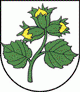                                              P o z v á n k aV zmysle ustanovenia § 12 ods. 1 zákona č. 369/1990 Zb. o obecnom zriadení v znení ne-skorších predpisovz v o l á v a mzasadnutie Obecného zastupiteľstva obce Dolný Lieskov, ktoré sa uskutočnídňa 6. 5. 2024 t. j. v pondelok o 16.00 hod.v zasadačke obecného úradu v Dolnom Lieskove.PROGRAM:  1. Otvorenie a oboznámenie s programom zasadnutia   2. Určenie zapisovateľa, voľba návrhovej komisie a overovateľov zápisnice  3. Správa o plnení prijatých uznesení   4. Návrh na podanie žiadosti o poskytnutie NFP v rámci výzvy z Plánu obnovy a odolnosti       na rozšírenie kapacity MŠ – Dolný Lieskov  5. Návrh na podanie žiadosti o poskytnutie NFP v rámci implementácie stratégie CLLD MAS          Naše Považie -  „Výstavba infraštruktúry voľného času Dolný Lieskov“ 11. Diskusia 12. Záver V Dolnom Lieskove 2. mája 2024                                                                                        Ján  K R I Ž A N, starosta obce  